LSU Student Bar AssociationMeeting AgendaAugust 21, 2019 at 12:40 pmRoom 303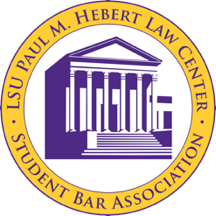 Call to Order 12:40 pm Roll Call Reed Kreger - Executive President Indigo Diekmann- Executive Vice PresidentPeyton Robertson- Executive SecretaryWill Bell- Executive TreasurerFielding Matkins - Executive Director of ProgrammingMary Allison Mitchell-3L Class PresidentPiper Didier- 3L Class Vice PresidentSarah Day- 3L Class SecretaryLaura Marcantel- 3L Class RepresentativeHunter Curtis- 3L Class RepresentativeKeifer Ackley- 2L Class PresidentSean McAuliffe- 2L Class Vice PresidentVirginia Stewart - 2L Class SecretaryCarson Delarue- 2L Class RepresentativeHannah Dardar- 2L Class Representative Executive Officer Reports PresidentMotion for authorization for the Treasurer, Will Bell, and the executive President, Reed Kreger, to have power over the Student Bar Association bank account at the Hancock Whitney BankMotion by Sean	Second by SarahNo oppositionsNo abstentionsMotion passesMotion for authorization for the Treasurer, Will Bell, and the executive president, Reed Kreger, to be authorized to use and access the Student Bar Association bank account at the Hancock Whitney BankMotion by HannahSecond by KeiferNo oppositionsNo abstentionsMotion passesMotion for authorization for Treasurer, Will Bell, and the Executive President, Reed Kreger, to be authorized to take actions that may affect the Student Bar Association bank account at the Hancock Whitney BankMotion by CarsonSecond by LauraNo oppositionsNo abstentionsMotion passesVice PresidentSecretaryTreasurerProgramming Director Old BusinessNew BusinessAdjournmentHannah motionsKeifer secondsAdjournment